Педагогический проект по экологическому воспитанию.Тема: «Елочка красавица» по знакомству детей раннего возраста с деревьями родного краяТип проекта: познавательно – игровой.Цель: формирование начал экологической культуры у детей раннего возраста через интеграцию деятельности во взаимодействии с семьями воспитанников.Задачи проектаЗадачи для детей:Способствовать формированию экологических знаний детей о деревьях /ель, рябина, береза/, об их характерных признаках. Учить детей целостно воспринимать деревья, как живые объекты;Развивать психические процессы /восприятие, внимание, память, мышление/.Развивать речь детей; учить отвечать на простейшие вопросы; учить запоминать и проговаривать отдельные слова и фразы.Воспитывать внимательное отношение и любовь к природе, учить видеть красоту.Задачи для родителей:Повышение экологической культуры родителей.Заинтересовать родителей расширением экологического кругозора ребенка.Способствовать формированию детско-родительских отношений.Интеграция образовательных областей:Социально-коммуникативное развитие. Познавательное развитие. Речевое развитие. Художественно-эстетическое развитие.Физическое развитие.ОЖИДАЕМЫЕ РЕЗУЛЬТАТЫСоздание предметно-развивающей среды.Повышение уровня экологического сознания у детей и родителей.Критерии эффективности работы. Дети с удовольствием принимают посильное участие в труде взрослого по уходу за кустарниками и деревьями на участке детского сада.Дети проявляют интерес к художественной литературе природоведческого содержания.В активном словарном запасе детей присутствуют слова обозначающие названия деревьев.Дети делают простейшие умозаключения. Дети с удовольствием играют со взрослым в дидактические игры. природоведческого содержания.Дети эмоционально воспринимают объекты природы.АктуальностьРанний возраст – благоприятный период для того, чтобы заложить в ребенке первые ориентиры в мире природы, в мире растений и животных как живых существ, обеспечить понимание первоначальных связей в природе, понимание необходимости хотя бы одного – двух условий для их жизни. 					Именно в раннем возрасте усвоение основ экологических знаний наиболее продуктивно, так как малыш воспринимает природу очень эмоционально, как нечто живое. Влияние природы на ребенка огромно: она встречает малыша морем звуков и запахов, тайнами и загадками, заставляет остановиться, присмотреться, задуматься. Красота окружающего мира рождает чувство привязанности к тому месту, где родился и живешь, и, в конечном счете, любовь к Отечеству.			Постоянное общение ребенка с природой создает оздоровительный эффект, снимает психологическую напряженность, помогает снять стресс и агрессивность, настраивает на доброжелательное отношение ко всему живому. Именно поэтому в раннем возрасте так актуально заложить основы элементарных экологических представлений.У детей продолжают развиваться следующие психические процессы:Совершенствуется восприятие.Речь.Внимание.Воображение.Память.Наглядно-действенное мышление.Развивается предметная деятельность, ситуативно-деловое общение ребенка и взрослого.Начальные формы произвольного поведения.Игровая деятельность.Технологии:Здоровьесберегающие педагогические технологии.Информационно-коммуникационные технологии.Игровые технологии.Техника нетрадиционного рисования.В процессе исследований необходимо задействовать все органы чувств: и зрение, и обоняние, и слух, и осязание. Важно развивать и поддерживать эмоциональное отношение детей к природе. В процессе изучения дерева, на которое ребенок раньше не обращал внимания, он открывает много неожиданного, нового. Оказывается, дерево может быть разным в разную погоду, в разное время года на нем обитает множество жильцов (насекомых, птиц). 			Воспитание правильного отношения детей к природе, умение бережно обращаться с живыми существами может быть полноценно осуществлено при взаимодействии детского сада и семьи. Детский сад ведет планомерную работу по экологическому воспитанию, включая в нее работу с семьей. Для родителей оформляются различные стенды с информацией о воспитании экологической культуры детей, проводятся родительские собрания.Создание природной развивающей среды в условиях ДОУ и семьи.Развивающая предметная среда – это системаматериальных объектов деятельности ребенка, которая в своюочередь моделирует содержание духовного и физическогоразвития ребенка.Задачи развивающей среды.Охрана и укрепление физического и психического здоровьядетей, их физическое развитие.Эмоциональное благополучие каждого ребенка.Интеллектуальное развитие.Создание условий для развития личности.Приобщении детей к общечеловеческим ценностям.Взаимодействие с семьей с целью оптимизации воспитательного процесса.Основные принципы построения развивающей среды:Принцип дистанции позиции при взаимодействии.Принцип активности.Принцип стабильности.Принцип комплексирования и гибкого зонирования.Принцип сочетания привычных и неординарных элементов.Принцип «половых и возрастных» различий.Принцип свободы достижения ребенком своего права на игру.Предметно-пространственная среда должна ориентироваться на зону «ближайшего развития».Принцип эмоциогенности среды, индивидуальной комфортности и эмоционального благополучия каждого ребенка и взрослого.Механизм реализации проекта. Работа с детьми планируется и проводится в течение всего дня, через все виды деятельности: занятия по познавательному развитию, экспериментальная деятельность, интегрированные занятия, организация сюжетных игр, дидактических игр, трудовой деятельности, художественно-речевой, изобразительной деятельности. Воспитателями группы проводятся прогулки, чтение художественных произведений, беседы. С родителями: проводятся анкетирование, консультации, родительские собрания, круглые столы. Воспитателями оформляются папки–передвижки по вопросам экологического воспитания. Воспитателями и специалистами БДОУ осуществляется организация совместной деятельности: праздники, развлечения, изготовление атрибутов, игр.Сроки реализации проекта: сентябрь 2017г. – январь 2018г.Подготовительный этап: сентябрь 2017г.Формулирование целей и задач проекта.Составление перспективного плана.Изучение методической литературы по проблеме.Анализ предметной среды группы. Подготовка/разработка методического материалов.Создание картотек экологических игр, художественных произведений, стихов, загадок, иллюстраций экологической направленности.Подготовка материалов для консультаций родителей воспитанников.Основной этап: октябрь  - декабрь 2017г.Разработка дидактического материала для осуществления познавательного интереса к миру природы.Организация игрового взаимодействия.Выставка книг экологической направленности.Рассматривание иллюстраций.Работа с родителями.Проведение индивидуальных и подгрупповых консультаций.Родительское собрание «Экологическое воспитание в семье».Выпуск буклета для родителей «Экология вокруг нас».Привлечение родителей к созданию игровой среды в группе. Создание книги «Давайте беречь природу!»Игровой тренинг «Играем дома» Выставка семейного творчества «Что растет на елке?»Заключительный этап: январь 2018г.Обработка результатов по реализации проекта.Галерея творческих работ семей воспитанников.Размещение материалов на персональном сайте педагога. Результативность.Дети приобрели навыки бережного и внимательного отношения к объектам растительного и животного мира.Имеют представления о правилах поведения в природе.Изготовлен демонстрационный материал для образовательной деятельности и индивидуальной работы.Создана экологическая предметно-развивающая среда.Повысилась активность родителей в воспитательно-образовательном процессе детей, направленная на пробуждение у детей интереса к экологическому воспитанию. ЛитератураАксенова З.Ф. «Войди в природу другом».  Москва, «Творческий центр», 2008, 128с.Воронкевич О. А. Добро пожаловать в экологию! - СПб.: ДЕТСТВО-ПРЕСС, 2000.Коробова М.В., Белоусова Р.Ю. «Малыш в мире природы», Москва, Просвещение, 2006, 94с.Мир природы и ребенок / Под ред. Л. М. Маневцовой, П. Г. Саморуковой. Изд. 2-е. - СПб.: Акцидент, 2001.Николаева С. Н. «Как приобщить ребенка к природе». – М., 1993.Николаева С.Н., Комарова И.А. «Сюжетные игры в экологическом воспитании дошкольников. Игровые обучающие ситуации с игрушками разного типа с литературными персонажами», Москва, Издательство Гном и Д, 2008, 128с.Павлова Л.Н. Знакомим малыша с окружающим миром, Москва, «Просвещение», 1987г.Соломенникова  О.А. Занятия по формированию элементарных экологических представлений в первой младшей группе детского сада. Конспекты занятий – М.: Мозаика - Синтез, 2008.
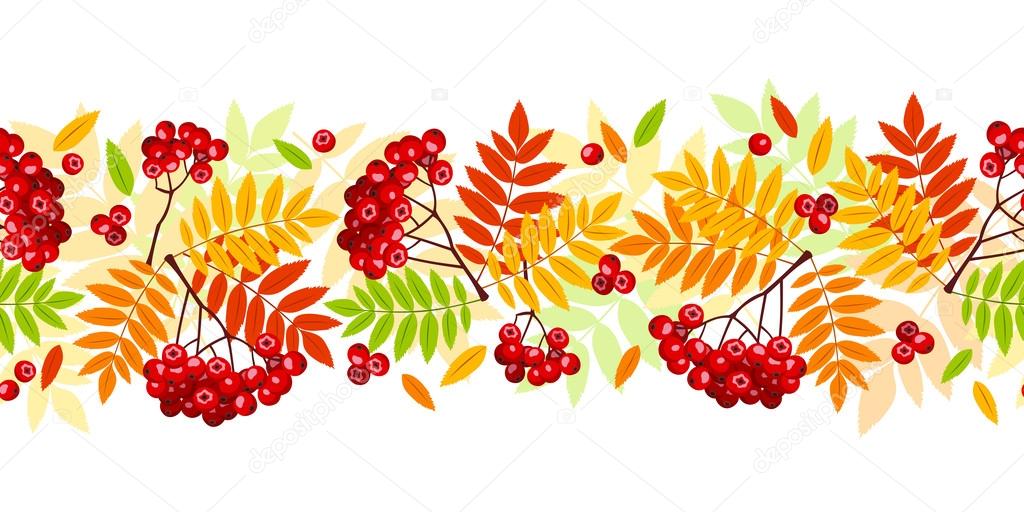 Приложение №1РЯБИНАЯ знал тебя, моя рябина...
Ты на околице села
Над серой крышею овина
Под небом северным росла.
Тебя трепала непогода,
А ты — всем горестям назло —
Росла и крепла год от года,
Глядясь в озерное стекло.****Тонкая рябинушка на севере растет,
Шелестит листочками под окнами, цветет.
На рябинке осенью - красочный наряд.
«Самая красивая», - люди говорят.
А к зиме рябинушка сбросила наряд,
Гроздья ярко-красные на ветвях горят.
Заалели ягоды на рябине тонкой,
Прилетели свиристели и запели звонко:
- Не страшны нам холода, вьюги, да метели.
Сели на рябинушку, ягодок поели!****Красненькую ягоду
Мне дала рябина.
Думал я, что сладкую,
А она - как хина.
То ли эта ягодка
Просто недозрела,
То ль рябина хитрая,
Подшутить хотела?****Зябнут березы,
стынут осины.
Только горят
на морозе рябины.
И отовсюду смотри-ка, смотри! -
Греться к рябине
летят снегири.****Хоть зима свои перины,
Расстелила у рябины,
И вокруг морозом веет,
Ярко ягода алеет!****Что там за ягода алеет,
Когда уже прохладой веет,
И осень мчит на всех парах,
Сметая листья во дворах?
Она еще горчит и вяжет...
Но только снег на землю ляжет,
Мороз ударит не слегка
И льдом покроется река:
Она уже на вкус иная...
И птицы, будто понимая,
Клюют замерзшие дробины
Зимой алеющей рябины.****Стройную рябину вижу во дворе,
Изумруд на ветках утром на заре.
Много ягод красных,
Спелых и прекрасных
Гроздьями висят,
Их красив наряд.
Собери на нитку ягод-для души,
Из рябины бусы очень хороши!****Рябина кудрявая, листочки узорные, Твои ягоды красные все горят светофорами Царица осенняя, рябина-красавица, Песни петь о тебе всем нам нравится.****Снова гроздья рябины В косы вплетает осень. В ярком наряде из листьев В гости идет среди сосен.****Ах, какие бусы у рябины нашей! Нет тебя нарядней, веселей и краше! Как цвела чудесно ты порою летней, Радовались люди на твои соцветья! Прилетали пчелы запасаться медом, Ты им песни пела в теплую погоду. Осенью варенья с ягод наварю я, По тебе, красивой, зиму всю горюю.****Во дворе рябинка – Модница такая! Опять наряд сменила Вокруг всех удивляя. Весной она цветами Платьишко украшала, А летом перед нами В оборочках стояла. А нынче на рябинке Пестрая косынка, Бусы красные висят, Как красив ее наряд!

ПРИМЕТЫ И ПОГОВОРКИ О РЯБИНЕ• Нет рябины – и осень не осень. • Рябина становится сладкой на свои именины.
• Если рябины в лесу много, осень будет дождливая, если же мало, то сухая.
• Много ягод на рябине предвещает строгую зиму.
• Если на рябине листья завянут и останутся на зиму, то будут сильные морозы.
• Если рябина изобилует красной ягодой, следующее лето будет дождливым.• Рябиновый праздник бывает через год, рябина отдыхает.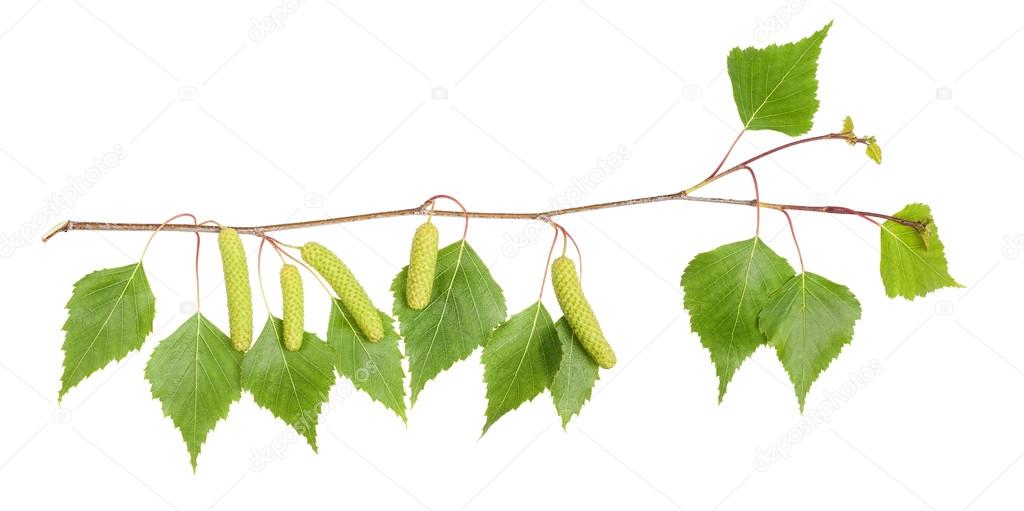 Приложение №2БЕРЕЗАЕсли б дали березке расческу,
Изменила б березка прическу:
В речку, как в зеркало, глядя,
Расчесала бы кудрявые пряди,
И вошло б у нее в привычку,
По утрам заплетать косичку.****Люблю березку русскую,
То светлую, то грустную,
В беленом сарафанчике,
С платочками в карманчиках.
С красивыми застежками.
С зелеными сережками.
Люблю ее нарядную,
Родную, ненаглядную,
То ясную, кипучую,
То грустную, плакучую.
Люблю березку русскую,
Она всегда с подружками
Весною хороводится,
Целуется, как водится,
Идет, где не горожено,
Поет, где не положено,
Под ветром долу клонится
И гнется, но не ломится!****…Березы, как в праздник,
Сережки надели.
Цвести и расти
Собралась бузина.
Куда же, скворцы,
Воробьишек вы дели?
Да вон они!
Снова в гнезде у окна…****…В гуще сада на березке
Ветка дрогнула слегка, -
Там таится горихвостка,
Под листком от ястребка……Осторожные березы,
Прячут листья от мороза:
Вдруг опять придет старик!
Он, мороз, шутить привык…****…И листок с березы
Золотистой пчелкой,
Вьется и летает,
Над колючей елкой…****Ой, березка моя зелененькая,
Раскудрявая, веселенькая.
Близ тебя березонька, -
Трава шелковая,
Под тобой, березонька, -
Вода ключевая.
На тебе, березонька, -
Соловьи поют.
Вкруг тебя, березонька, -
Красны девушки
Хоровод ведут.****У задумчивой березкиНа ветвях висят сережки.Ты, березка, не грусти,Почки в листья распусти.****Вот березы у откосаСтайкой встали у реки,Засверкали в длинных косахЖелтых листьев огоньки.****У красы – березкиПлатье серебрится.У красы – березкиЗеленые косицы. Со двора к березкеВыскочили козы,Стали грызть березку.А березка – в слезы.Защищать березкуСтали мы гурьбою,Чтоб краса – березкаВыросла большою.Народные приметы о березе.Из березы течет много сока – к дождливому лету.Когда береза перед ольхой лист распустит, лето будет сухое, если ольха наперед – мокрое.Когда береза станет распускаться, сей овес.Лопаются сережки у березки – время сеять хлеб.Соловей впервые начинает петь, когда сможет напиться росы с березового листа.Если на березняке осенью много листа остается, то год будет тяжелым.Если листья березы осенью начнут желтеть с верхушки, то следующая весна будет ранняя, а если снизу – то поздняя.Береза, рядом с домом посаженная, зло отпугивает и от молний оберегает.Пословицы и поговорки о березе.Бела береста – да деготь черен.Для врага и береза – угроза.Березовицы /березового сока/ на грош, а лесу на рубль изведешь.Береза ума дает /о розгах/.Зелена, а не луг; бела, а не снег; кудрява, а не голова.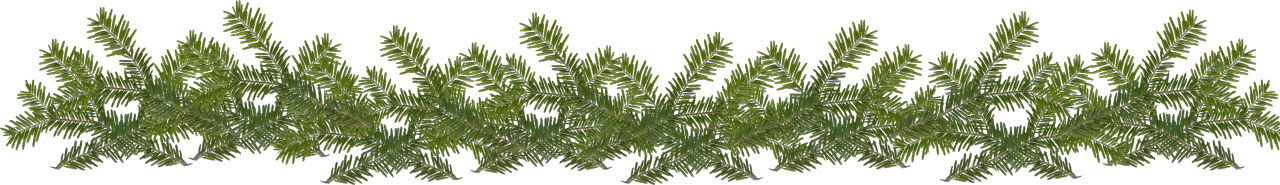 Приложение №3ЕЛЬЕли на опушке - 
До небес макушки - 
Слушают, молчат, 
Смотрят на внучат. 
А внучата - елочки, 
Тонкие иголочки - 
У лесных ворот 
Водят хоровод.****Ее всегда в лесу найдешьПойдешь гулять и встретишьСтоит колючая, как ежЗимою в платье летнем.****Перед праздником зима,
Для зеленой елки
Платье белое сама,
Сшила без иголки.
 
Отряхнула белый снег
Елочка с поклоном,
И стоит красивей всех,
В платьице зеленом.
 
Ей зеленый цвет к лицу,
Елка знает это.
Как она под Новый год
Хорошо одета!****Хорошо в тиши лесной
при любой погоде!
Только Елку стороной
путники обходят.
Летом ты колючая,
Елочка пахучая!
Но зимой, под Новый год
самая ты лучшая!
Опадет листва с берез,
скинут листья клены,
Но останется в мороз
Елочка зеленой.
Станем елку наряжать
и поймем в тот вечер:
На иголках ей держать
украшенья легче!
Вот зачем колючая
Елочка могучая!
Все деревья хороши!
Самая ты лучшая!****-  Елочка, елка,
Колкая иголка,
Где ты выросла?
-  В лесу.
-  Что ты видела?
- Лису.
-  Что в лесу?
- Морозы.
Голые березы,
Волки да медведи - 
Вот и все соседи.
-  А у нас под Новый год,
Каждый песенку поет.****На елке не шишки,
И не свистульки,
На елке повисли
Большие сосульки!
Лишь ветер подует,
Как слышен трезвон:
-  Динь-дон, дили-дили,
Динь-дон, дили-дон!****Елка летом просто елка:
Тронешь ветку – пальцам колко,
Паутиной ствол обвит,
Мухомор внизу стоит.
Вот когда зима придет,
Елка будто оживет:
На морозе распушится,
Под ветрами распрямится,
Вовсе не колючая,
Как цветок пахучая.
Пахнет не росой, не медом,
Елка пахнет Новым годом!Пословицы про ель.Есть хлеба край, так и под елью рай.Найдешь келью и под елью.Ель, сосна – те же дрова; оладьи, блины – та же еда.Хлеба край –и под елью рай, хлеба ни куска –  и в полатях возьмет тоска.За море – по еловы шишки.Хоть изба елова, да сердце здорово.Шуба елова, да к сердцу здорова.Елки-палки.Как хлеба край, так и под елью рай, а хлеба ни куска, так и в тереме тоска.Еловым веником парить.В бор не по груши – по еловы шишки.Еловым веником не парятся.Приложение №4Анкета для родителей по вопросам экологического образования детей в семьеУважаемые родители!Для организации эффективного сотрудничества в рамках экологического образования детей просим Вас ответить на следующие вопросы.Знаете ли Вы, что такое экология /что изучает эта наука, чем занимаются экологи/? ___________________________________________________________________________Достаточно ли внимания, на ваш взгляд, в дошкольном образовательном учреждении уделяется экологическому образованию детей? Как это отражается на вашем ребенке:ребенок делится впечатлениями от наблюдений за объектами живой и неживой природы, результатов экспериментально-исследовательской деятельности в детском саду; обращает внимание на окружающую его природу; интересуется стихами, рассказами, просмотром фильмов, слайдов о природе, растительном и животном мире. Учите ли Вы ребенка видеть и чувствовать красоту природы, понимать экологические связи, место и роль человека в природе? Знакомите ли Вы ребенка с правилами поведения на природе? /перечислите эти правила/ Нравится ли вашему ребенку искать в окружающем мире что-то новое, интересное, загадочное, увлекательное? Бывая в лесу, на лугу, в поле, знакомите ли Вы ребенка:с разнообразием цветочных растений, их связью со средой обитания;растениями, насекомыми, занесенными в Красную книгу.Есть ли у Вашей семьи дача, приусадебный участок, где Вы наслаждаетесь общением с природой вместе с ребенком? Есть ли у Вашего ребенка любимые растения, домашние животные? Какие? Принимает ли участие ребенок в уходе за ними? Учите ли Вы ребенка понимать состояние растений, животных, сочувствовать и помогать им? Участвует ли Ваш ребенок в посеве семян для выращивания рассады овощей, цветов и последующем регулярном наблюдении за всходами? Интересуетесь ли Вы материалами по воспитанию у детей экологической культуры, размещенными на стенде? Есть ли у Вас предложения по изменению или дополнению этого материала? Принимаете ли Вы участие вместе с ребенком в оформлении цветника, посадке деревьев, кустарников около Вашего дома? Будете ли Вы участвовать в фотовыставках, конкурсах и других мероприятиях, планируемых в дошкольном образовательном учреждении, в рамках экологического образования детей? Поддерживаете ли Вы проводимую в ДОУ работу по экологическому образованию дошкольников? Ваши предложения, пожелания. Благодарим за сотрудничество!Приложение №5Для Вас, родители.«…задача художественных произведений совсем не в том, чтобы дать читателю некий комплекс научных знаний о тех или иных животных, растениях и т.д., а в том, чтобы дать образ животного, растения, даже неодушевленного предмета… Тогда читателю откроется чистейшая правда, глубоко верное изображение действительности…».В. БианкиПроизведения художественной литературы о природе /деревьях/.Гримм «Три счастливца»Воронин С.А. «Голубая ель»Воронин С.А. «Птичья кладовая»Есенин С.А. «Береза»Каплан Б.М. «Деревья в зимнем сне»Островский С.М. «Зимний лес»Островский С.М. «Деревья зимой»Павлова Н.М. «Деревья зимой»Плещеев А.Н. «Ель».Пришвин М.М. «Осинкам холодно»Пушкин А.С. «Зимнее утро»Пушкин А.С. «Осень».Скребицкий Г.С. «Осень».Соловьева П.С. «Рябина».Толстой А.Н. «Осень».Токмакова И.П.«Деревья».Ушинский К.Д. «Спор деревьев».Ушинский К.Д. «Четыре желания».Фет А.А. «Осень».